ANNOUNCEMENTSDAY: Friday				                                                  DATE:  December 7, 2018SCHOOL ACTIVITIESSHS Attendance is at 91% today.Senior Boys Volleyball players please hand in your washed jerseys to Mr. Zielke.    Nicolas Ra, and Seth Lingenfelter owe motel fees to Mr. Zielke.Sr. and Jr. basketball league schedules can be picked up at the office. Senior schedule is on yellow paper, Junior schedule is on green paperFree books in the main hallway. Please help yourself.OTHER RIDDLE FOR TODAY: Q: Which of Santa’s Reindeer has bad manners?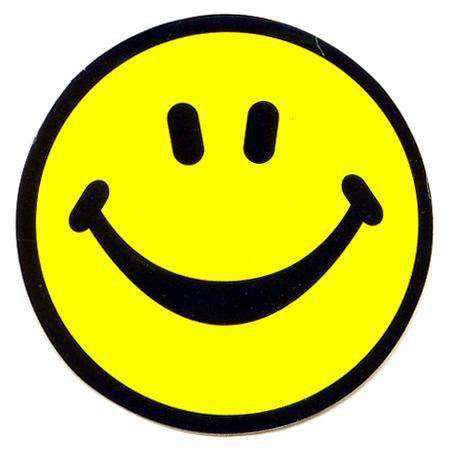 A: Rude-olpfHave a great day!